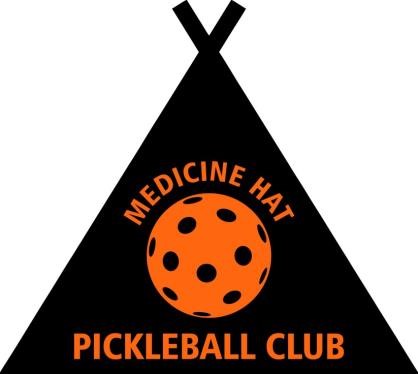 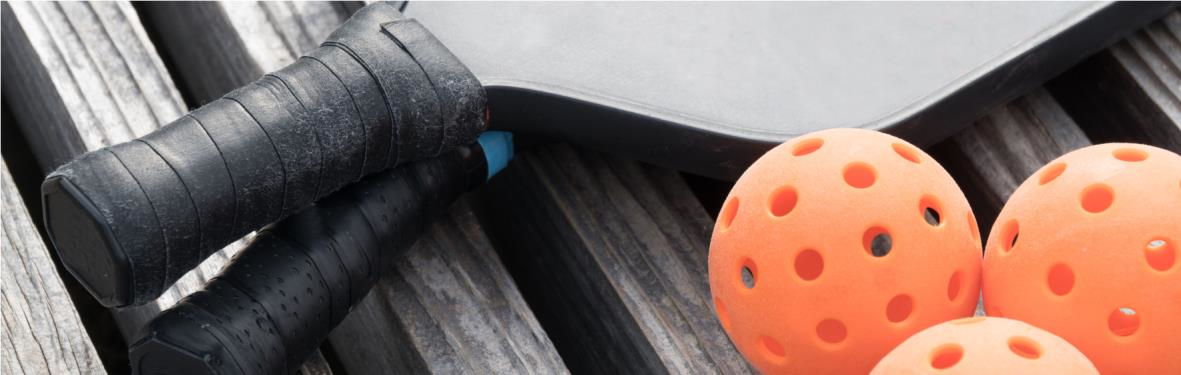 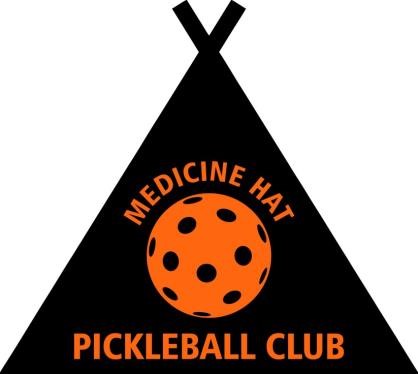 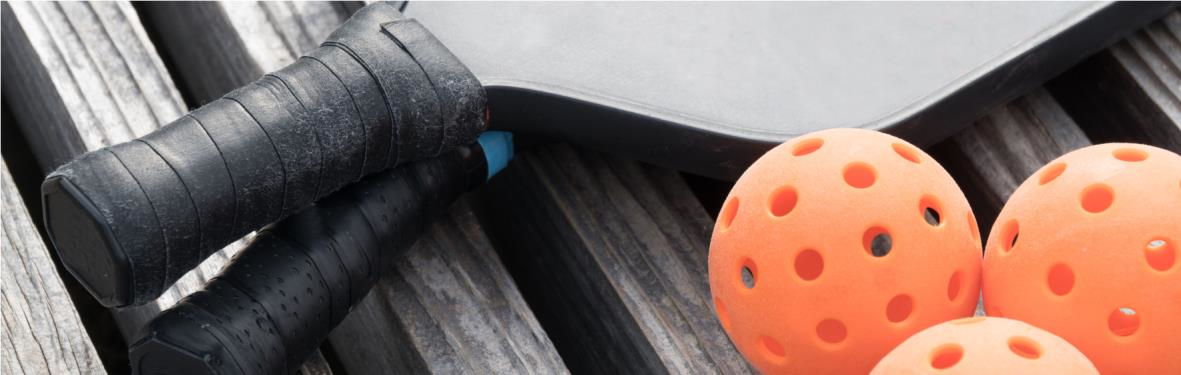 Thank you for your interest in becoming a MEMBER of theMedicine Hat Pickleball Club (MHPC)Our membership year runs from January 1 to December 31                                 Currently our ANNUAL Membership fee is:                  $80 for an ADULT member (age 18 - 100) plus processing fees                      $40 for a JUNIOR member (age 6 – 17) plus processing fees                          This price includes memberships with Pickleball Canada (PC) & Pickleball Alberta (PA)Our primary season is OUTDOORS on an amazing 20 court dedicated facility located on the SOUTH/EAST corner of the BIG MARBLE GO Centre.  Weather permitting our season typically runs from April 1 to mid October.  If available, we offer INDOOR Winter play opportunities. Membership with the MHPC includes but is not limited to the following benefits:Unlimited Outdoor Court Play		Preferred or Member Pricing  	Learn to Play Lessons				Social and Competitive Play OpportunitiesSkills and Drills (beginner & advanced)	Insurance via PC MembershipClub Tournaments & Clinics			Club Socials & FellowshipLighted Courts					Off Season Play OpportunitiesFitness & Health & Wellness Benefits 	Access to Club EquipmentYouth Program & Lessons			Scheduled & Drop-in Play OpportunitiesNeed more information?  Please send an email to:  mhpcmembershipmanager@gmail.com Include your name and telephone number so that our club ambassador can contact you to address any further questions or concerns. Ready to JOIN?  Click this link where joining is just a click away:  mhsspc.wixsite.com The Medicine Hat Pickleball Club – “It’s FUNtastic!